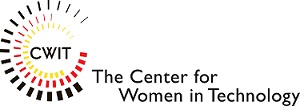 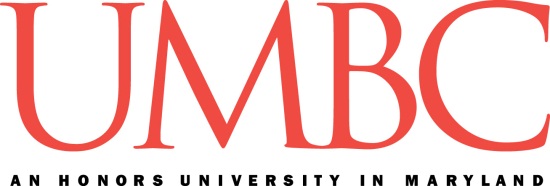 Call for Presentations: 3rd Annual CWIT ShowcaseFriday, April 12, 2013 - ITE 2nd Floor4:00PM – 6:00PMThe Center for Women in Technology (CWIT) celebrates scholarship, engagement, and leadership excellence in information technology and engineering students within the College of Engineering and Information Technology at UMBC. Proposals are now being accepted for presentations from all students in the CWIT community. Sessions will be completely student-run and presentations will be directed to a peer audience. Inspiration, innovation, and creativity in presentations are encouraged.  This event gives students an experience similar to that of a professional conference and offers the chance to practice presentation skills in order to be prepared for future opportunities. Possible Presentation Topics:Design ProjectInternshipResearch Service-Learning Other Experiences (Propose a different presentation topic than what is listed above)Possible Presentation Types/Formats:Demonstration/LabLecture/DiscussionPanelOther (Propose a different presentation format than what is listed above)Session Description:Sessions address topics within the 4 main program topics. The sessions are 20 minutes in length to allow 10-15 minutes for the presentation and time at the end for questions from the audience. The sessions are intended for an audience of 15-20 and may include multiple presenters. Presenters are expected to engage participants in interactive presentations, provide handouts when needed, and be prepared to respond to post-event requests for more information. Please no posters...visually interesting PowerPoint presentations are preferred.Audiovisual Equipment:Each session will be equipped with a podium, a LCD projector, a screen, and a white board with markers. Any other equipment must be supplied by the presenter or requested at least two weeks in advance.Proposal Review:Proposal submission deadline is March 25, 2012. Submitted proposals will be reviewed and presenters notified by March 27, 2012.CWIT ShowcaseFriday, April 12, 2013 - 4:00PM – 6:00PMPresentation ProposalName _________________________________________________________________________Year in School ___________________________________Major ___________________________________________Affiliation with CWIT (circle one):     CWIT Scholar      T-SITE Scholar      Affiliate      OtherEmail Address ______________________________________________________________________Phone Number ___________________________________________________________________Presentation Title: ___________________________________________________________________Number of Presenters (Provide name(s) of additional presenter(s)) _____________________________Abstract (Description of Presentation):Guidelines: No more than 100 words; Paragraph form (no outlines or bulleted lists); Spell out all acronyms.Write, type or copy/paste in space below:Topics Covered (refer to list on Call for Presentations): _____________________________________Presentation Type (refer to list on Call for Presentations): ______________________________________Expected Outcomes (What will students learn or experience by coming to your session?): ____________________________________________________________________________________________________________________________________________________________________Please submit completed proposal to Cindy Greenwood (Email: cindyg@umbc.edu, Office: ITE449) by Monday, March 25, 2013 for best consideration. Selected presenters will be notified by Wednesday, March 27, 2013.